Rosina’s ReasoningRosina was explaining how to compare 2/6 and 3/6 her friend.  She drew the rectangles below to help her explain. 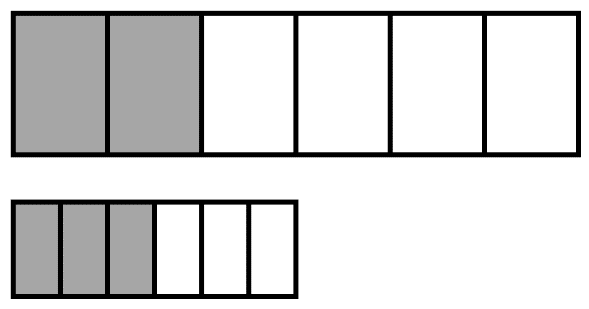 Rosina tells her friend that 2/6 > 3/6. Explain why Rosina’s thinking is incorrect. Explain how to correct Rosina’s thinking.Write the correct comparison for 2/6 and 3/6 using  < or >.Enter your explanation and answer below.